TittleNameaa Professor (position), University (affiliation), Republic of Korea (nation)1. IntroductionIn recent efforts to ~2. Methods2.1. ParticipantsThe target population was ~2.2. ProcedureThe data were collected by research staff using self-reported questionnaires and face-to-face interviews. ~2.3. MeasuresVariables were measured using ~Table 1. Characteristics3. ResultsThe purpose of this study was to explore the ~.To explore the components of ~.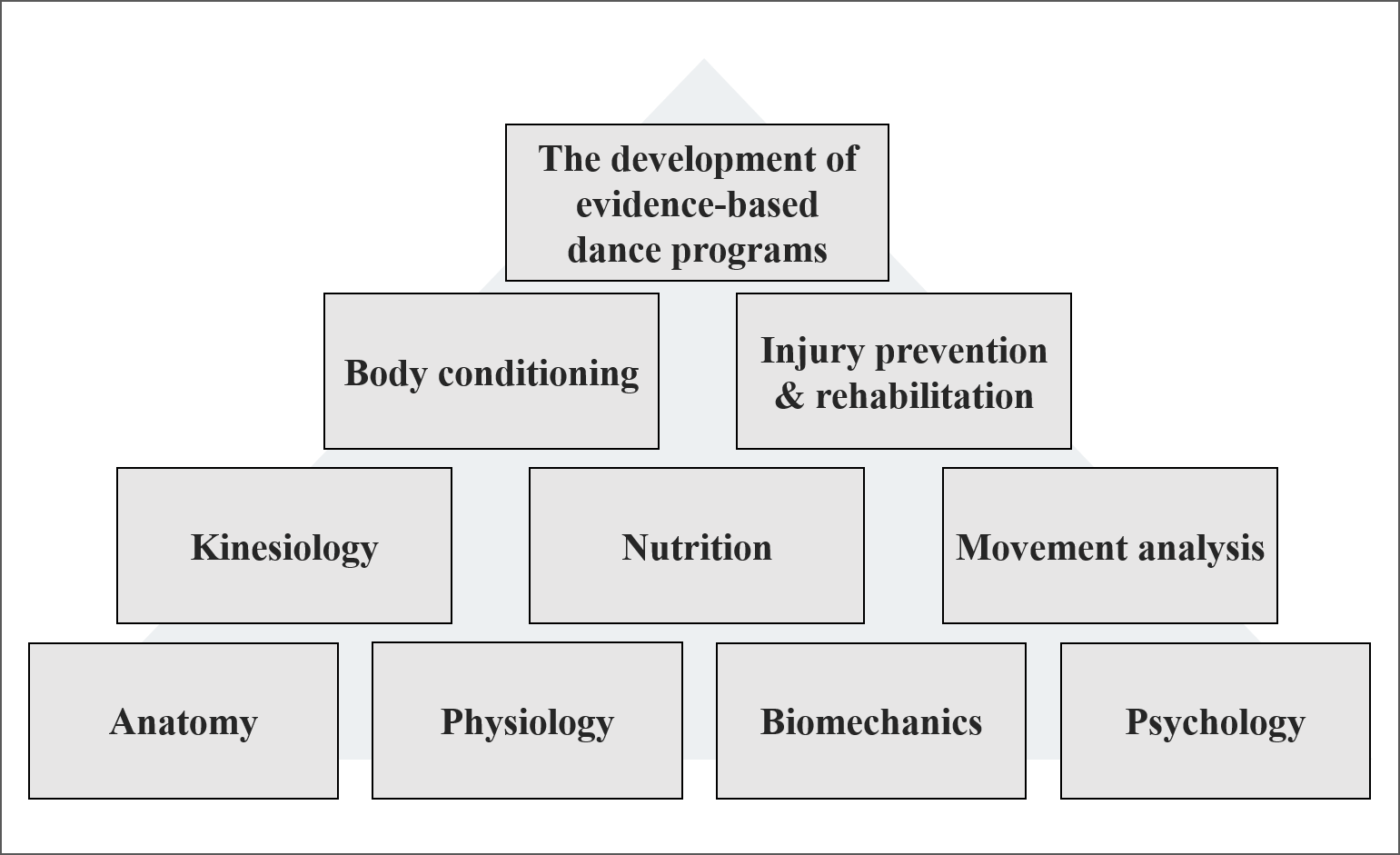 Figure 1. Pyramid-shaped curriculum
4. DiscussionThe purpose of this study was to explore the5. ConclusionThe aim of This study was to develop ~.AcknowledgementsThis research was supported byReferences (APA style)Cardinal, M. K., & Hilsendager, S. A. (1997). A curricular model for dance wellness education in higher education dance programs. Journal of Dance Medicine & Science, 1(2), 67-72.Dunn, J. (1991). Dance science and dance medicine: an overview of the current scene. Medical Problems of Performing Artists, 6(2), 45-47.Hayes, E. R. (1980). The education, training, and development of dance educators in higher education. Journal of Physical Education and Recreation, 51(8), 59-62.Kim, H. S. (2005). A Study of the Prospect and the Academic Problems for Scientizing Dance. Official Journal of the Koeran Society of Dance Science, 11(0), 99-104.Research in Dance and Physical Activity 2023 Dec;7(3):11-25https://doi.org/10.26584/RDPA.2024.04.8.1.11 pISSN 2951-5904·eISSN 2951-4770 ARTICLE INFOABSTRACTThe purpose of this study was to Article history: (blank)ABSTRACTThe purpose of this study was to Keywords:ConvergenceArtPhysical activityDanceABSTRACTThe purpose of this study was to 